AYLAREYLEM VE ETKİNLİKLERUYGULAMAEYLÜLEko-Okul proje çalışmasında yapılacak olan çalışmalar öğretmenler kurulunda konuşuldu.Eylem planının taslağının oluşturudu.Eko-okul eylem planının çıkarıldı ve okuldaki idare panolarına asıldıEko-okul komitesinin oluşturuldu.Sezen KARATAŞ-Sınıf öğrt.Gülsen ŞİMŞEK-sınıf öğrt.Mete KAPLAN-müdür yrd.İbrahim Ethem ÖZKAN-müdür Eko Okul panosunun hazırlandı.Eko-okul timinin oluşturuldu.2A ŞİMAL GÜNEŞ2B ENES GÖKAY AYDOĞAN2C TUNA SEVİM2D OSMAN NURIŞIK2E AZRA KARAKOÇ3A RÜZGAR DEMİRCİ-SEDEF SU GÜNER3B SEMA DÖNMEZ3C YİĞİT KARPUZ3D İREM KONAK3E DORUK ASLAN KUŞOĞLU4A DENİZ ÖZBAŞ –YAREN DERİN DIŞBUDAK4B YAMAN ALP SAYAL-MİHRİMAH NUR ÇOBAN4C ESMA GÜL HAZAR4D NAZENİN SEZER-DENİZ BERKE ARIKAN4E MELİH EGE AGA –BELİNAY KARTALYıllık katkı payının yatırıldı.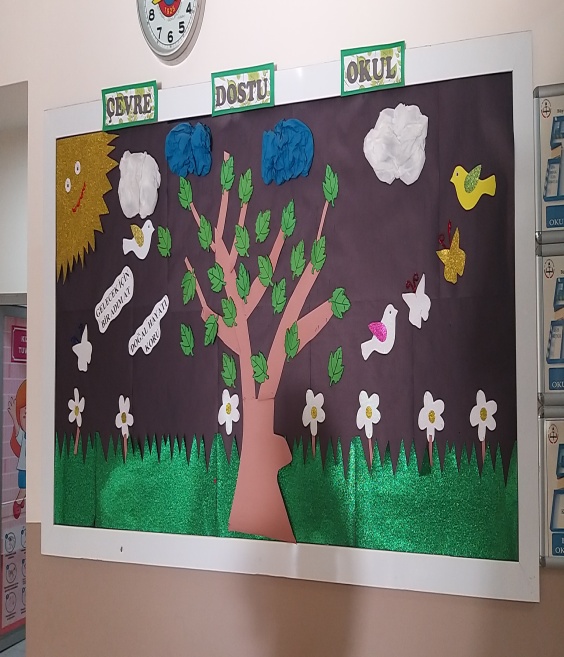 EKİMVeliler proje hakkında bilgilendirildi.Okul Aile Birliği toplantısı yapılarak velilere eko-okullar projesi hakkında bilgi verildi.Hayvanları koruma haftası çerçevesinde gezi düzenlendi.Eylem planının Eko- Okul Ulusal Koordinatörlüğüne gönderildi.“ÇöpAtık-Geri dönüşüm nedir” konusunda panomuzda bilgi hazırlandı.Dünya Tasarruf gününde sınıf panolarının oluşturuldu.Çevre ve atıkla ilgili şarkıların öğretildi.Ana sınıflarında Taş boyama aile katılımlı çalışmaların yapıldı.Okul web sitesinde eko- okul bölümünün oluşturuldu.Sınıflara kağıt ve plastik geri dönüşüm kutuları  koyuldu.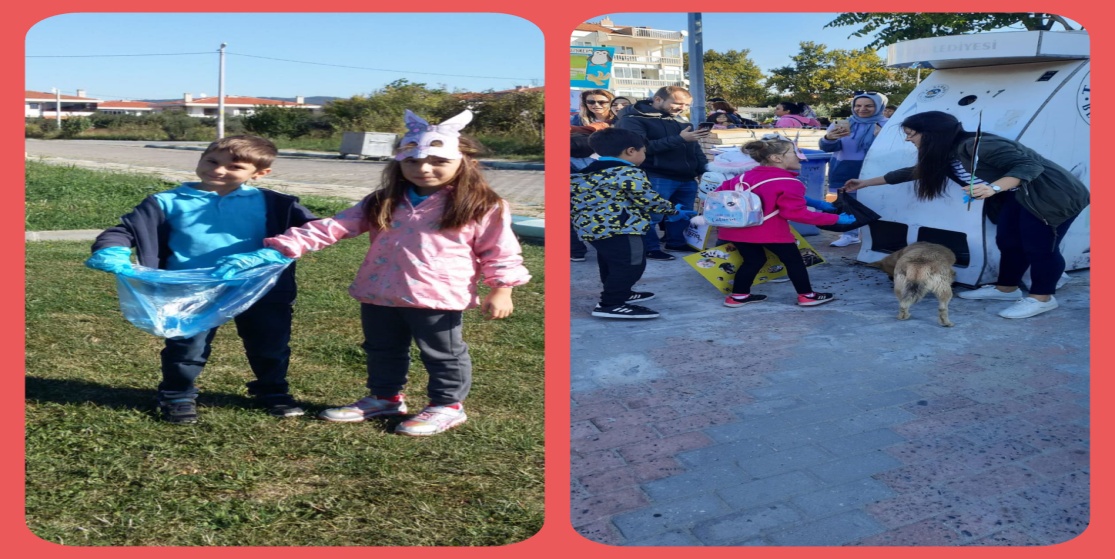 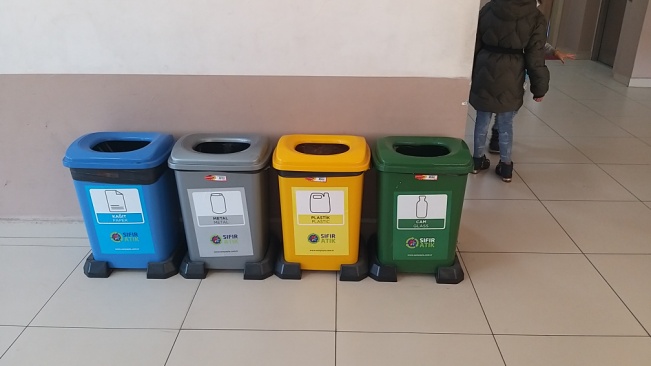 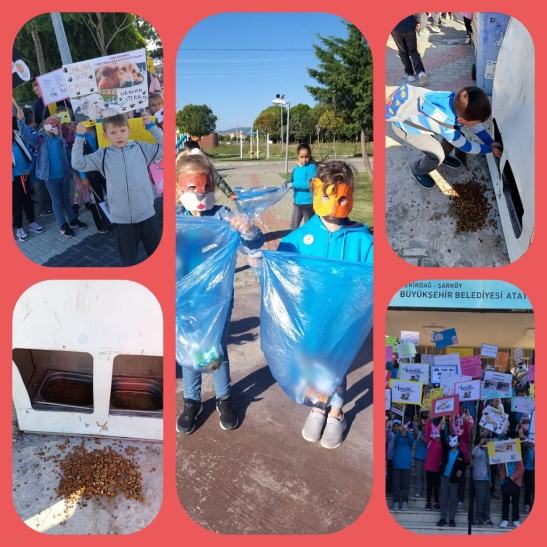 KASIMAylık en temiz ve düzenli sınıfın seçimi yapıldı.Kağıt rulolardan oyuncak yapıldı.Atık kâğıtlardan 10 Kasım’da Atatürk büstüne koymak için buket ya da çelenk hazırlandı.Atık pil kutusu yapımı ve aktif kullanımı ile ilgili çalışmalar yapıldı.Geri dönüşüm işaretinin tanıtıldı.Sınıflarda çevre dostu çanta yapıldı.Erozyonla mücadele haftası etkinliklerine yer verildiÇevre ve canlılara zarar veren etkenler için alınması gereken önlemlerle ilgili karikatür ve afiş çalışmasının yapıldı.Kâğıtların iki yüzünün de kullanılmasına teşvik çalışmaları yapıldı.Eski gazete ve dergilerden kolaj çalışması yapıldı.Okuldaki kâğıt israfının önlenmesi için yapılacak çalışmaların timce görüşüldü.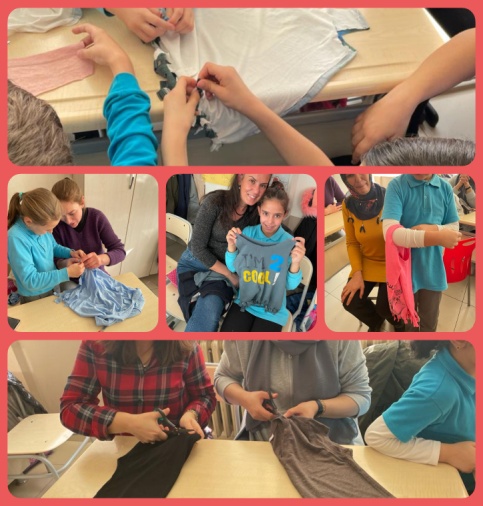 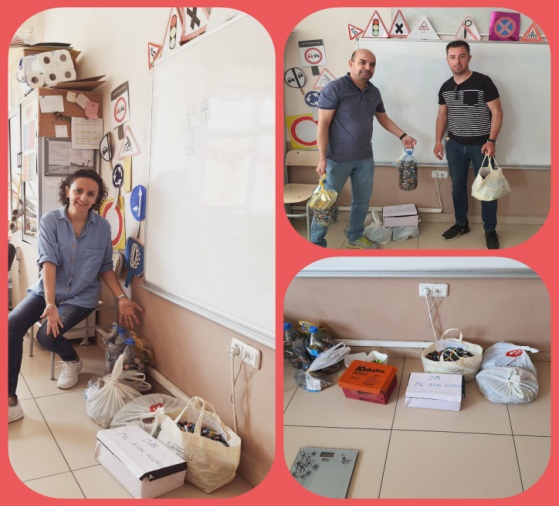 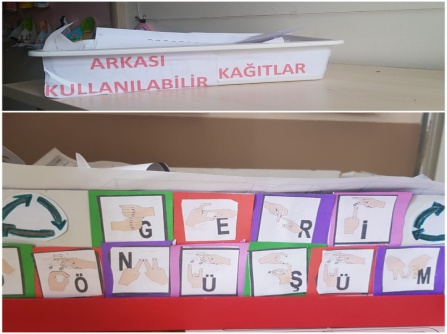 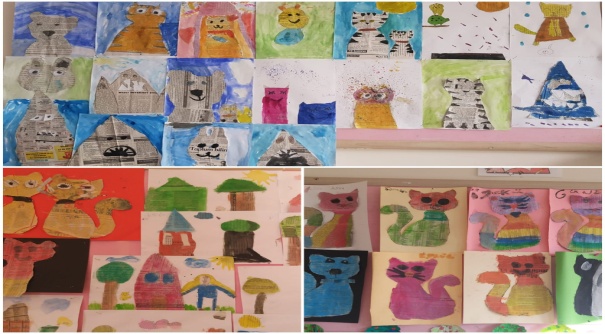 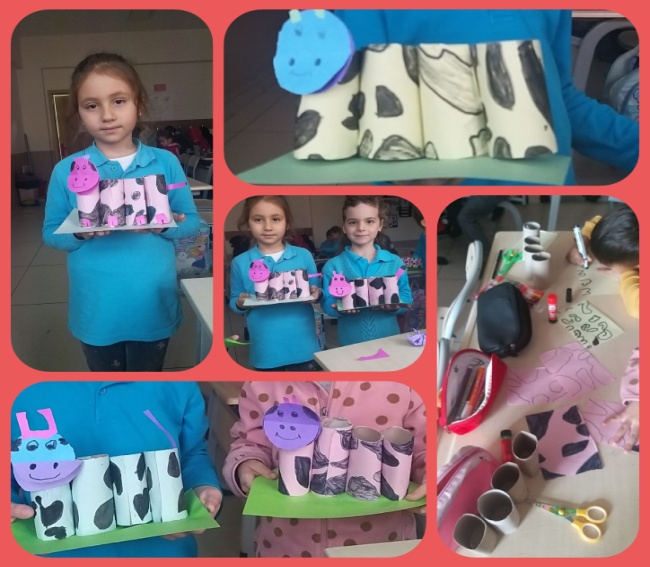 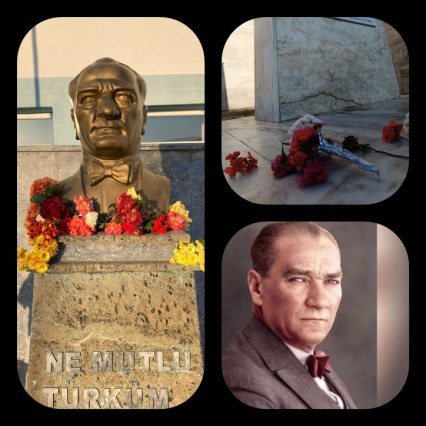 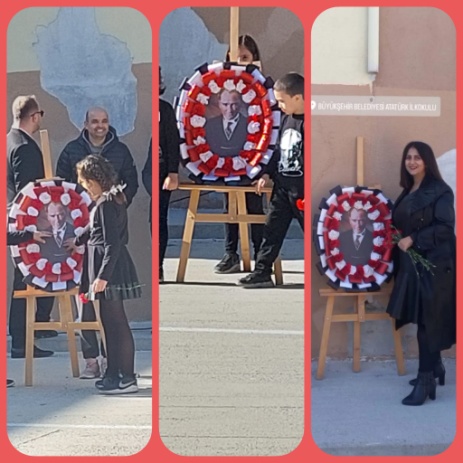 ARALIKAylık en temiz - düzenli sınıfın seçimi yapıldı. 2 A en temiz sınıf seçildi.“Çöp ve Atıklar” konulu slogan yarışma yapıldı.Çöplerin çeşitlerine göre kaç yılda yok olduklarını anlatan afiş çalışmaları yapıldı.Tutum yatırım ve Türk Malları haftasının sınıflarca kutlandı.Atık malzemelerden kumbara yapıldı.Atık malzemelerden yeni yılkartı yapıldı.Atık malzemelerden kardan adam yapıldı.Atık malzemelerden saat yapıldı.Atık malzemelerden takvim yapıldı.Okul öğrencilerimiz  arasında “Benim Dünyam Neden Kirletiliyor” konulu Afiş yarışması yapıldı.Okul web sitesinden projenin aylık çalışmaları ile ilgili fotoğrafların yayınlandı.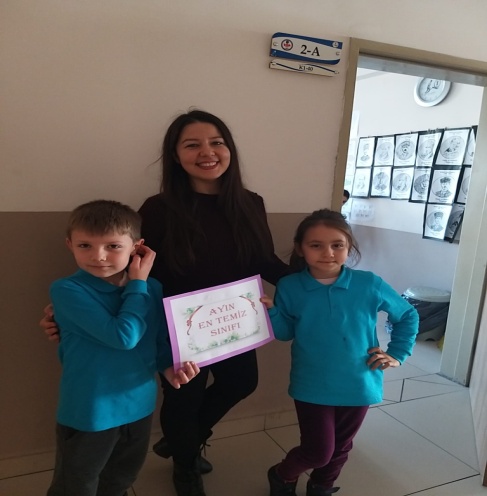 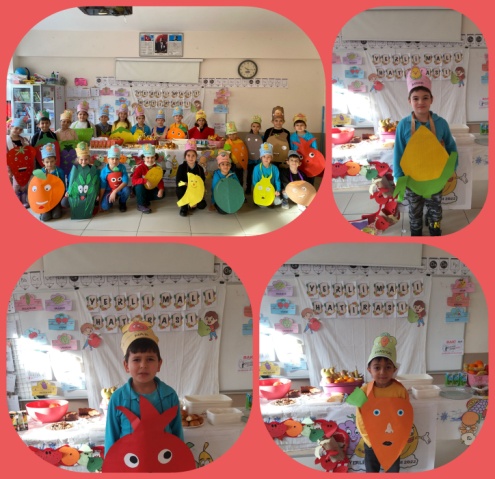 OCAKEnerji tasarrufu haftası ile ilgili sınıf düzeyinde resim yarışması yapıldı.Çeşitli materyallerden kuş yemliği yapılması.‘Ben geri dönüşmüş eşyayım’ konulu aile katılımlı drama çalışmalarının yapıldı.“Eko-okul Eylem Planı Yıl Sonu Raporu” hazırlanarak Eko-okul Ulusal Koordinatörlüğüne gönderildiOkul web sitesinden projenin aylık çalışmaları ile ilgili fotoğrafların yayınlandı.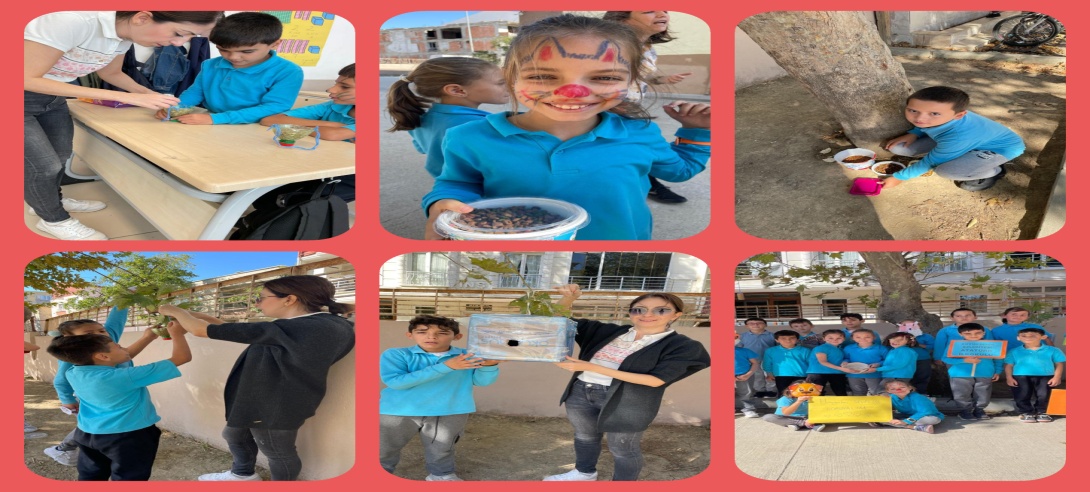 